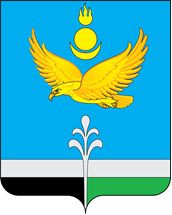 РОССИЙСКАЯ ФЕДЕРАЦИЯИРКУТСКАЯ ОБЛАСТЬНУКУТСКИЙ РАЙОНАДМИНИСТРАЦИЯМУНИЦИПАЛЬНОГО ОБРАЗОВАНИЯ «НУКУТСКИЙ РАЙОН»ПОСТАНОВЛЕНИЕ«15» апреля 2022                                        № 170                                         п. НовонукутскийОб утверждении методических рекомендаций по приёмке товаров, работ, услуг или результатов отдельного этапа исполнения контракта для обеспечения нуждмуниципальных заказчиков муниципального образования «Нукутский район» В целях координации деятельности заказчиков в рамках функционирования контрактной системы в сфере закупок, руководствуясь Федеральным законом от 5 апреля 2013 г. № 44-ФЗ «О контрактной системе в сфере закупок товаров, работ, услуг для обеспечения государственных и муниципальных нужд», Федеральным законом от 27 декабря 2002 г. № 184-ФЗ «О техническом регулировании», постановлением Правительства Российской Федерации от 21 июня 2010 г. № 468 «О порядке проведения строительного контроля при осуществлении строительства, реконструкции и капитального ремонта объектов капитального строительства», руководствуясь статьёй 35 Устава муниципального образования «Нукутский район», АдминистрацияПОСТАНОВЛЯЕТ:Утвердить методические рекомендации по приёмке товаров, работ, услуг или результатов отдельного этапа исполнения контракта (приложение 1).Опубликовать настоящее постановление в печатном издании «Официальный курьер» и разместить на официальном сайте муниципального образования «Нукутский район».Контроль за исполнением настоящего постановления возложить на заместителя мэра – начальника управления экономического развития и труда Администрации муниципального образования «Нукутский район» Н.А. Платонову.Мэр МО «Нукутский район»                                                                                   С.Г. ГомбоевПриложение 1 к постановлению Администрации МО «Нукутский район»от 15.04.2022 г. № 170Методические рекомендациипо приёмке товаров, работ, услуг или результатов отдельного этапа исполнения контракта1.	Методические рекомендации по приёмке товаров, работ, услуг или результатов отдельного этапа исполнения контракта (далее - Методические рекомендации) разработаны в целях оказания методической помощи муниципальным заказчикам муниципального образования «Нукутский район» при приёмке товаров, работ, услуг или результатов отдельного этапа исполнения контракта (далее - контракт), в том числе проверке на соответствие их количества, комплектности, объема, качества и безопасности требованиям, установленным контрактом в соответствии с Гражданским кодексом Российской Федерации, Бюджетным кодексом Российской Федерации, Федеральным законом от 5 апреля 2013 г. № 44-ФЗ «О контрактной системе в сфере закупок товаров, работ, услуг для обеспечения государственных и муниципальных нужд» (далее — Федеральный закон № 44-ФЗ), Федеральным законом от 27 декабря 2002 г. № 184-ФЗ «О техническом регулировании», иными нормативными правовыми актами Российской Федерации, применяемыми и действующими на территории Российской Федерации.2.	Основные понятия и термины, используемые в настоящих Методических рекомендациях, применяются в том же значении, что и в Федеральном законе № 44-ФЗ, а также в законодательстве Российской Федерации о техническом регулировании, законодательстве Российской Федерации о стандартизации.3.	При осуществлении приёмки поставляемых товаров, работ, услуг, проверяется соответствие их количества, комплектности, объема, а также их характеристик качества (потребительских свойств) и безопасности (наименьшего состояния вреда, ограниченного допустимыми нормативами) требованиям, установленным контрактом.4.	Порядок, сроки, место и особенности приёмки конкретных видов товаров, работ, услуг определяются положениями правовых актов, контрактов, а также документами национальной системы стандартизации (далее - нормативно-техническая документация), предусмотренными контрактом.5.	Приёмка товаров, работ, услуг, при осуществлении которой возможен доступ к сведениям, составляющим государственную и (или) коммерческую тайну, проводится с учетом требований законодательства Российской Федерации в сфере защиты государственной и (или) коммерческой тайны.6.	Участниками приёмки товаров, работ, услуг могут быть:1)	заказчик, являющийся получателем товаров, работ, услуг;2)	получатель товаров, работ, услуг, определяемый заказчиком;3)	поставщик товаров, подрядчик работ, исполнитель услуг;4)	независимый эксперт (экспертная организация);5)	иное лицо, в случаях, предусмотренных законодательством Российской Федерации или контрактом.7.	Полномочия участвующих в приёмке товаров, работ, услуг представителей поставщика, подрядчика, исполнителя должны быть подтверждены соответствующим документом (например, доверенность, приказ или иной подтверждающий полномочия документ).8.	Для приёмки поставленного товара, выполненной работы, оказанной услуги, результатов отдельного этапа исполнения контракта может создаваться приемочная комиссия. Порядок создания, состав и функции приемочной комиссии указаны в приложении 1 к настоящим Методическим рекомендациям.9.	Заказчик обеспечивает принятие поставляемого товара на соответствие количеству и требованиям к качеству, установленным заключенным контрактом. Общие положения о приёмке товаров (материалов, оборудования), а также особенности осуществления приёмки продуктов питания указаны в приложении 2 к настоящим Методическим рекомендациям.10.	Примерный алгоритм действия заказчика при осуществлении приёмки товаров приведен в приложении 3 к настоящим Методическим рекомендациям,11.	Положения о приёмке работ и услуг, а также особенности осуществления некоторых из видов таких работ и услуг указаны в приложении 4 к настоящим Методическим рекомендациям.12.	Для проверки предоставленных поставщиком (подрядчиком, исполнителем) результатов, предусмотренных контрактом, в части их соответствия условиям контракта заказчик обязан провести экспертизу. Экспертиза результатов, предусмотренных контрактом, может проводится заказчиком своими силами или к ее проведению могут привлекаться эксперты, экспертные организации. Порядок привлечения эксперта (экспертной организации) при осуществлении приёмки товаров, работ, услуг изложен в приложении 5 к настоящим Методическим рекомендациям.13.	Заказчикам при исполнении контракта рекомендуется обмениваться с поставщиками (подрядчиками, исполнителями) первичными учетными документами и иными документами (акт приема-передачи, счет-фактура, товарно-транспортная накладная, счет и другие) в виде электронных документов, подписанных усиленной квалифицированной электронной подписью.14.	При исполнении контракта, заключенного по результатам проведения электронных процедур, оформление документа о приёмке осуществляется в соответствии с требованиями части 13 статьи 94 Федерального закона № 44-ФЗ.Приложение 1к методическим рекомендациям по приёмкетоваров, работ, услуг или результатовотдельного этапа исполнения контрактаПорядок создания и функционирования приёмочной комиссииГлава 1. Общие положения1.	Настоящий порядок создания и функционирования приемочной комиссии (далее - Порядок) разработан в целях оказания заказчикам методической помощи по организации приёмки поставленного товара, выполненной работы или оказанной услуги, результатов отдельного этапа исполнения контракта.2.	По решению заказчика для приёмки поставленного товара, выполненной работы или оказанной услуги, результатов отдельного этапа исполнения контракта может создаваться приемочная комиссия (далее - Комиссия). При создании Комиссии заказчиком утверждается положение о Комиссии.В случаях, предусмотренных гражданским законодательством, заказчик обязан в сроки и в порядке, предусмотренном контрактом, принять результаты исполнения контракта совместно с поставщиком (подрядчиком, исполнителем). (В соответствии с постановлением Правительства Российской Федерации от 21	июня 2010 года № 468 к таким случаям относится привлечение поставщиком к проведению мероприятий строительного контроля представителей заказчика при осуществлении строительства, реконструкции и капитального ремонта объектов капитального строительства).3.	Комиссия может являться постоянным или временным коллегиальным органом (по решению заказчика), устанавливающим и документально подтверждающим соответствие поставленных товаров, выполненных работ, оказанных услуг требованиям заключенного контракта и предусмотренной им нормативно-технической документации.4.	Комиссия может создаваться для приёмки продукции определенного вида, либо для приёмки по каждой конкретной осуществляемой заказчиком закупке, по решению заказчика на основании предложений контрактной службы (контрактного управляющего).Глава 2. Порядок формирования комиссии5.	Решение о создании Комиссии принимается заказчиком своевременно, но не позднее рабочего дня, предшествующего дню начала приёмки товара, работы или услуги. 6.	Состав комиссии определяется и утверждается локальным нормативным актом заказчика.Примерная форма распоряжения о создании приемочной комиссии указана в Приложении 1 к настоящему Порядку.7.	В состав Комиссии входит не менее пяти человек, включая председателя, секретаря Комиссии и других членов Комиссии.8.	Возглавляет Комиссию и организует ее работу председатель Комиссии, а в период его отсутствия - член Комиссии, на которого заказчиком возложены соответствующие обязанности.9.	Членами Комиссии не могут быть лица лично заинтересованные в приёмке поставленного товара, выполненной работы, оказанной услуги либо результатов отдельного этапа исполнения контракта. Члены Комиссии обязаны уведомить о наличии личной заинтересованности председателя Комиссии,10.	В случае выявления в составе Комиссии лиц, нарушивших положения пункта 9 настоящего Порядка, заказчик обязан незамедлительно заменить их другими лицами, которые лично не заинтересованы в результатах приёмки.11.	Дополнительно в состав Комиссии по согласованию с заказчиком может быть включен представитель главного распорядителя бюджетных средств (учредителя) в случае поставки товаров, выполнения работ, оказания услуг муниципальному казенному или муниципальному бюджетному учреждению.Г лава 3. Задачи и функции12.	Основными задачами Комиссии являются:1)	обеспечение приема поставленных товаров, выполненных работ, оказанных услуг в рамках исполнения контракта, а также отдельных этапов его исполнения;2)	установление соответствия поставленных товаров, работ, услуг или результатов отдельного этапа исполнения контракта условиям и требованиям заключенного контракта;3)	подтверждение факта исполнения поставщиком (подрядчиком, исполнителем) обязательств по контракту (передаче товаров, выполнению работ, оказанию услуг заказчику);4)	подготовка отчетных материалов.13.	Для выполнения поставленных задач Комиссия реализует следующие функции:1)	проводит проверку товаров, работ, услуг или результатов отдельного этапа исполнения контракта на предмет их соответствия условиям контракта и предусмотренной им нормативно-технической документации;2)	проводит анализ документов, подтверждающих факт поставки товаров, выполнения работ, оказания услуг, а также отдельных этапов исполнения контракта, на предмет соответствия указанных товаров, работ, услуг, количеству и качеству, ассортименту, годности, а также другим требованиям, предусмотренным контрактом, включая сроки поставки товара, оказания услуг, выполнения работ;3)	проводит анализ представленных поставщиком (подрядчиком, исполнителем) отчетных документов и материалов на предмет их соответствия требованиям законодательства Российской Федерации и условиям контракта (если такие требования установлены), а также устанавливает наличие предусмотренного условиями контракта количества экземпляров и копий отчетных документов и материалов;4)	при необходимости запрашивает у поставщика (подрядчика, исполнителя) недостающие отчетные документы и материалы, а также получает разъяснения по представленным документам и материалам;5)	принимает решение по результатам проведенной приёмки товаров, работ, услуг, а также отдельных этапов исполнения контракта и в случае их соответствия условиям контракта составляет документ о приёмке.Глава 4. Полномочия членов приемочной комиссии14.	Председатель Комиссии:1)	осуществляет общее руководство работой Комиссии и организацию ее деятельности;2)	утверждает повестку дня заседаний Комиссии и ведет заседания Комиссии;3)	определяет полномочия членов Комиссии, назначает секретаря Комиссии;4)	подписывает запросы о получении информации, необходимой для работы Комиссии;5)	контролирует выполнение решений Комиссии;6)	вносит заказчику предложения об исключении из состава членов Комиссии, нарушающих свои обязанности.15.	Члены Комиссии вправе:1)	требовать от поставщика, подрядчика, исполнителя предоставления информации, технической и иной документации, подлежащей оформлению и представлению заказчику;2)	вызывать представителей поставщика, подрядчика, исполнителя для решения вопросов, касающихся приёмки поставленных товаров, выполненных работ, оказанных услуг, результатов отдельного этапа исполнения контракта;3)	не отказывать в приёмке результатов отдельного этапа исполнения контракта либо поставленного товара, выполненной работы или оказанной услуги в случае выявления несоответствия этих результатов либо этих товаров, работ, услуг условиям контракта, если выявленное несоответствие не препятствует приёмке этих результатов либо этих товаров, работ, услуг и устранено поставщиком (подрядчиком, исполнителем);4)	предъявлять требования поставщику (подрядчику, исполнителю), связанные с устранением недостатков поставленных товаров, выполненных работ, оказанных услуг, результатов отдельного этапа исполнения контракта;5)	инициировать привлечение экспертов (экспертной организации) для осуществления приёмки работ по лицензируемым видам деятельности;6)	требовать от эксперта (экспертной организации) заключения и (или) предложения;7)	в случае, если экспертиза проводится без привлечения независимых экспертов (экспертных организаций), проводить экспертизу качества результата исполнения контракта (отдельного этапа контракта) поставленного товара, выполненной работы, оказанной услуги на предмет их соответствия условиям контракта и предусмотренной им нормативно-технической документации.16.	Члены Комиссии обязаны:1)	ознакомиться с условиями контракта, а также всеми сопутствующими документами и сведениями, в которых имеется информация о поставляемых товарах, выполняемых работах, оказываемых услугах;2)	обеспечить приёмку товаров, работ, услуг, результатов отдельного этапа исполнения контракта по количеству и объему в точном соответствии с условиями контракта;3)	принять к рассмотрению отчетные документы, представленные поставщиком (подрядчиком, исполнителем) в соответствии с условиями контракта;4)	оформить документ о приёмке, который подписывается всеми членами Комиссии и утверждается руководителем заказчика, либо направить в письменной форме в те же сроки мотивированный отказ от подписания такого документа поставщику (подрядчику, исполнителю);5)	в случаях, установленных законом, а также по мере необходимости, привлекать экспертов (экспертные организации);6)	в случае привлечения заказчиком эксперта (экспертной организации) для проведения экспертизы результатов отдельного этапа исполнения контракта либо поставки товара, выполненной работы или оказанной услуги учитывать при принятии решения о приёмке или об отказе в приёмке отраженные в заключении по результатам указанной экспертизы предложения экспертов (экспертных организаций);7)	в случае проведения заказчиком экспертизы собственными силами, отразить в документе о приёмке информацию о проведенной экспертизе;8)	осуществлять свои полномочия лично на безвозмездной основе.17.	Секретарь Комиссии:1)	выполняет организационное сопровождение деятельности Комиссии;2)	проводит подготовку заседания Комиссии;3)	уведомляет всех членов Комиссии о повестке дня, месте и времени проведения заседания Комиссии;4)	ведет протоколы Комиссии;5)	оформляет документ о приёмке товаров, работ, услуг, результатов отдельного этапа исполнения контракта;6)	выполняет по поручению председателя Комиссии иные необходимые организационные мероприятия, обеспечивающие деятельность Комиссии.Глава 5. Порядок работы Комиссии18.	Комиссия правомочна осуществлять свои функции, если при приёмке поставленного товара, выполненной работы, оказанной услуги либо результатов отдельного этапа исполнения контракта присутствует не менее чем пятьдесят процентов общего числа ее членов.19.	Замена члена Комиссии допускается только по решению заказчика, принявшего решение о создании комиссии.20.	Члены Комиссии должны быть своевременно уведомлены о месте, дате и времени проведения приёмки поставленного товара, выполненной работы, оказанной услуги либо результатов отдельного этапа исполнения контракта.21.	Заседания Комиссии проводятся по мере необходимости в соответствии со сроками действия заключенных контрактов.22.	Комиссия изучает представленную поставщиком (подрядчиком; исполнителем) отчетную документацию, оценивает их оформление, достоверность и полноту, определяет соответствие поставляемых товаров (выполняемых работ, оказываемых услуг), результатов отдельного этапа исполнения контракта условиям контракта и нормативно-технической документации, а в случае проведения экспертизы силами привлеченного эксперта, экспертной организации, также и экспертное заключение, производит визуальную оценку и при необходимости иные действия для установления качественных и количественных характеристик.23.	По итогам проведения приёмки товаров, работ, услуг, отдельного этапа исполнения контракта приемочной комиссией принимается одно из следующих решений:1)	товары поставлены, работы выполнены, услуги оказаны, результаты отдельного этапа исполнения контракта выполнены полностью в соответствии с условиями контракта и (или) предусмотренной контрактом нормативно-технической документацией, - подлежат приёмке;2)	выявлены недостатки поставленных товаров, выполненных работ, оказанных услуг по количеству, комплектности, объему, качеству или безопасности требованиям, установленным контрактом, нормативно-технической документацией, которые поставщику, подрядчику, исполнителю следует устранить в согласованные с заказчиком сроки;3)	товары не поставлены, работы не выполнены, услуги не оказаны либо товары поставлены, работы выполнены, услуги исполнены с существенными нарушениями условий контракта и (или) предусмотренной контрактом нормативно-технической документацией - не подлежат приёмке.24.	Комиссия принимает решения открытым голосованием простым большинством голосов от числа присутствующих членов Комиссии. В случае равенства голосов председатель Комиссии имеет решающий голос.25.	Принятие решения членами Комиссии путем проведения заочного голосования не допускается.26.	Документ о приёмке подписывается членами Комиссии, участвующими в приёмке товаров, работ, услуг. Акты и заключения, составленные в ходе приёмки товаров, работ, услуг, результата отдельного этапа исполнения контракта, без подписи членов Комиссии и даты составления недействительны.27.	Подписанный членами Комиссии документ о приёмке наряду с другими предусмотренными законодательством Российской Федерации документами является основанием для финансовых расчетов по контракту между заказчиком и поставщиком (подрядчиком, исполнителем), а также документом, подтверждающим принятие заказчиком от поставщика (подрядчика, исполнителя) исполнения обязательств по контракту в целом или по отдельному этапу исполнения контракта.28.	При не достижении согласия между поставщиком (подрядчиком, исполнителем) и Комиссией при осуществлении приёмки товаров, работ, услуг спор разрешается в порядке, установленном законодательством Российской Федерации.Глава 6. Приёмка результатов, предусмотренных контрактом, заключенным по результатам проведения электронных процедур, закрытых электронных процедур29.	При исполнении контракта, заключенного по результатам проведения электронных процедур поставщик (подрядчик, исполнитель) в срок, установленный в контракте, формирует с использованием единой информационной системы, подписывает усиленной электронной подписью лица, имеющего право действовать от имени поставщика (подрядчика, исполнителя), и размещает в единой информационной системе документ о приёмке.30.	Документ о приёмке, подписанный поставщиком (подрядчиком, исполнителем), не позднее одного часа с момента его размещения в единой информационной системе автоматически с использованием единой информационной системы направляется заказчику.Датой поступления заказчику документа о приёмке, подписанного поставщиком (подрядчиком, исполнителем), считается дата размещения такого документа в единой информационной системе в соответствии с часовой зоной в которой расположен заказчик.31.	Не позднее двадцати рабочих дней, следующих за днем поступления заказчику документа о приёмке:члены Комиссии подписывают усиленными электронными подписями поступивший документ о приёмке или формируют с использованием единой информационной системы, подписывают усиленными электронными подписями мотивированный отказ от подписания документа о приёмке с указанием причин такого отказа. При этом, если Комиссия включает членов, не являющихся работниками заказчика, допускается осуществлять подписание документа о приёмке, составление мотивированного отказа от подписания документа о приёмке, подписание такого отказа без использования усиленных электронных подписей и единой информационной системы;после подписания членами Комиссии документа о приёмке или мотивированного отказа от подписания документа о приёмке заказчик подписывает документ о приёмке или мотивированный отказ от подписания документа о приёмке усиленной электронной подписью лица, имеющего право действовать от имени заказчика, и размещает их в единой информационной системе. Если члены Комиссии не использовали усиленные электронные подписи и единую информационную систему, заказчик прилагает подписанные ими документы в форме электронных образцов бумажных документов.32.	Документ о приёмке, мотивированный отказ от подписания документа о приёмке не позднее одного часа с момента размещения в единой информационной системе направляются автоматически с использованием единой информационной системы поставщику (подрядчику, исполнителю).Датой поступления поставщику (подрядчику, исполнителю) документа о приёмке, мотивированного отказа от подписания документа о приёмке считается дата размещения таких документа о приёмке, мотивированного отказа в единой информационной системе в соответствии с часовой зоной, в которой расположен поставщик (подрядчик, исполнитель).33.	В случае получения мотивированного отказа от подписания документа о приёмке поставщик (подрядчик, исполнитель) вправе устранить причины, указанные в таком мотивированном отказе, и направить заказчику документ о приёмке в порядке, предусмотренном настоящим разделом.34.	Датой приёмки поставленного товара, выполненной работы, оказанной услуги считается дата размещения в единой информационной системе документа о приёмке, подписанного заказчиком.35.	Внесение исправлений в документ о приёмке осуществляется путем формирования, подписания усиленными электронными подписями лиц, имеющих право действовать от имени поставщика (подрядчика, исполнителя), заказчика, и размещения в единой информационной системе исправленного документа о приёмке.Глава 7. Ответственность членов комиссии36.	Члены Комиссии несут ответственность за соблюдение правил приёмки товаров, работ, услуг и соответствие поставленных товаров, выполненных работ, оказанных услуг требованиям нормативных документов и условиям контракта, в соответствии с законодательством Российской Федерации.Приложение 1к Порядку создания и функционированияприёмочной комиссииПримерная форма распоряжения (приказа) о создании приёмочной комиссии_____________________________________________________________________________(Наименование заказчика)РАСПОРЯЖЕНИЕ (ПРИКАЗ)(дата распоряжения)                                            (номер распоряжения (приказа)                                   (наименование населенного пункта)         О создании комиссии по приёмке (указывается наименование поставленного товара (выполненной работы, оказанной услуг), результатов отдельного этапа исполнения контракта)В соответствии с частью 6 статьи 94 Федерального закона от 5 апреля 2013 года № 44-ФЗ «О контрактной системе в сфере закупок товаров, работ, услуг для обеспечения государственных и муниципальных нужд», в целях обеспечения приёмки (указывается наименование поставленного товара (выполненной работы, оказанной услуг), результатов отдельного этапа исполнения контракта)Создать комиссию по приёмке (указывается наименование поставленного товара (выполненной работы, оказанной услуг), (далее - комиссия).Утвердить Положение о работе комиссии (Приложение №__).Утвердить следующий состав комиссии:Должность, ФИО	 - председатель комиссии;Должность, ФИО - член комиссии; секретарь комиссии;Должность, ФИО - член комиссии;Должность, ФИО - член комиссии;Должность, ФИО - член комиссии.Контроль за исполнением настоящего распоряжения (приказа) возложить на или оставляю за собой (указывается должность, ФИО лица, ответственного за функционирование комиссии).Должность лица, уполномоченного насоздание комиссии от лица заказчика 	 Инициалы, Фамилия                                                                                             (место для подписи)Приложение  к распоряжению (приказу)ФормаПоложениео работе комиссии по приёмке оказанных услуг по отлову, транспортировке, содержанию животных без владельца и проведение в отношении всех подлежащих отлову животных полного комплекса мероприятий (услуг) на территории муниципального образования «Нукутский район»1. Общие положения1.1. Настоящее Положение разработано в соответствии с положениями части 6 статьи 94 Федерального закона от 5 апреля 2013 г. N 44-ФЗ «О контрактной системе в сфере закупок товаров, работ, услуг для обеспечения государственных и муниципальных нужд» и определяет цель создания комиссии для приемки поставленных товаров, выполненных работ, оказанных услуг, результатов отдельного этапа исполнения контракта (далее – комиссии), поставленные перед комиссией задачи, порядок и организацию работы комиссии, функции комиссии при приемке поставленных товаров, выполненных работ, оказанных услуг, результатов отдельного этапа исполнения контракта при осуществлении закупок товаров (работ, услуг) для обеспечения нужд муниципальных заказчиков муниципального образования «Нукутский район» (далее - Заказчик).1.2. Комиссия в своей деятельности руководствуется Гражданским кодексом Российской Федерации, Бюджетным кодексом Российской Федерации, Федеральным законом от 5 апреля 2013 года N 44-ФЗ «О контрактной системе в сфере закупок товаров, работ, услуг для обеспечения государственных и муниципальных нужд» (далее - Закон о контрактной системе), иными федеральными законами, законами, нормативными правовыми актами о контрактной системе в сфере закупок, другими нормативными правовыми актами Президента Российской Федерации, Правительства Российской Федерации, федеральных органов исполнительной власти, постановлением Администрации муниципального образования «Нукутский район» от «__» апреля 2022 г. № __ «Об утверждении методических рекомендаций по приемке товаров, работ, услуг или результатов отдельного этапа исполнения контракта для обеспечения нужд муниципальных заказчиков муниципального образования «Нукутский район», регулирующими соответствующую сферу деятельности по поставке товара, выполнению работы, оказанию услуги, а также определяющими порядок оборота и требования к поставляемым товарам, выполняемым работам, оказываемым услугам, и настоящим Положением.2. Цели и задачи комиссии2.1. Основными целями деятельности комиссии являются:- обеспечение приемки поставленных товаров, выполненных работ, оказанных услуг, результатов отдельного этапа исполнения контракта, включающей проведение экспертизы результатов, предусмотренных контрактом;- предотвращение коррупции и других злоупотреблений при приемке поставленных товаров, выполненных работ, оказанных услуг, результатов отдельного этапа исполнения контракта.2.2. Основными задачами комиссии являются:- установление соответствия поставленных товаров, выполненных работ, оказанных услуг, результата отдельного этапа исполнения контракта условиям и требованиям заключенного контракта;- проведение экспертизы результатов, предусмотренных контрактом, если Заказчиком будет принято решение о проведении экспертизы своими силами;- принятие решения о надлежащем исполнении обязательств по контракту либо о неисполнении/ненадлежащем исполнении обязательств по контракту;- подготовка отчетных материалов о работе комиссии.3. Функции комиссии3.1. Основными функциями комиссии являются:3.1.1. Проведение экспертизы для проверки предоставленных поставщиком (подрядчиком, исполнителем) результатов, предусмотренных контрактом, в части их соответствия условиям контракта.3.1.2. Проведение анализа документов, подтверждающих факт поставки товаров, выполнения работ и оказания услуг, на предмет соответствия указанных товаров, работ, услуг количеству и качеству, ассортименту, сроку годности, утвержденным образцам и формам изготовления, а также иным требованиям, предусмотренным контрактом.3.1.3. Проведение анализа представленных поставщиком (подрядчиком, исполнителем) отчетных документов и материалов, включая товарно-транспортные документы, товарные накладные, документы изготовителя, инструкции по применению товара, паспорт на товар, сертификаты соответствия, акты выполненных работ и оказанных услуг на предмет их соответствия требованиям законодательства Российской Федерации и контракта.3.1.4. Проведение осмотра поставленных товаров, результатов выполненных работ, оказанных услуг, результатов отдельного этапа исполнения контракта, если такой осмотр представляется возможным.3.1.5. Доведение до сведения контрактной службы/контрактного управляющего информации о необходимости направления поставщику (подрядчику, исполнителю) уведомления об отсутствии результатов, предусмотренных контрактом, отчетных, иных документов, предусмотренных контрактом, а также о необходимости получения от поставщика (подрядчика, исполнителя) разъяснений по предоставленным результатам, документам.3.1.6. Подготовка заключения по результатам приемки поставленного товара, выполненной работы, оказанной услуги, результатов отдельного этапа исполнения контракта.3.1.7. Оформление документа о приемке либо подготовка мотивированного отказа от подписания такого документа, а в случае проведения экспертизы результатов, предусмотренных контрактом, - заключение по результатам проведенной экспертизы.4. Порядок формирования комиссии4.1. Решение о создании комиссии принимается заказчиком своевременно, но не позднее рабочего дня, предшествующего дню начала приёмки товара, работы или услуги. 4.2. Состав комиссии определяется и утверждается правовым актом заказчика.4.3. В состав комиссии входит не менее пяти человек, включая председателя комиссии и других членов комиссии.4.4. Возглавляет комиссию и организует ее работу председатель комиссии, а в период его отсутствия - член комиссии, на которого заказчиком возложены соответствующие обязанности.4.5. Членами комиссии не могут быть лица лично заинтересованные в приёмке поставленного товара, выполненной работы, оказанной услуги либо результатов отдельного этапа исполнения контракта. Члены комиссии обязаны уведомить о наличии личной заинтересованности председателя комиссии,4.6. В случае выявления в составе комиссии лиц, нарушивших положения пункта 4.5 настоящего Порядка, заказчик обязан незамедлительно заменить их другими лицами, которые лично не заинтересованы в результатах приёмки.4.7. Дополнительно в состав комиссии по согласованию с заказчиком может быть включен представитель главного распорядителя бюджетных средств (учредителя) в случае поставки товаров, выполнения работ, оказания услуг казенному или бюджетному учреждению.4.8. Срок полномочий комиссии должен быть не менее срока действия контракта (договора).4.9. Заседание комиссии считается правомочным, если на нем присутствует не менее чем пятьдесят процентов общего числа ее членов.4.10. Комиссия принимает решения открытым голосованием, простым большинством голосов от общего числа присутствующих членов комиссии.В случае равенства голосов председатель комиссии имеет решающий голос.5. Порядок приемки товаров, работ, услуг, результатов отдельного этапа исполнения контракта5.1. Для приемки товаров, работ, услуг, результатов отдельного этапа исполнения контракта, предусмотренных контрактом, в части их соответствия условиям контракта Заказчик и комиссия руководствуются методическими рекомендациями по приёмке товаров, работ, услуг или результатов отдельного этапа исполнения контракта, утвержденными постановлением от «__» ________ 2022 г. №___ Администрации муниципального образования «Нукутский район» (далее – методические рекомендации).5.2. При приемке результатов, предусмотренных контрактом, заключенным по результатам проведения электронных процедур, закрытых электронных процедур Заказчик также руководствуется методическими рекомендациями.6. Ответственность членов комиссии6.1. Члены комиссии, виновные в нарушении законодательства Российской Федерации и иных нормативных правовых актов о контрактной системе в сфере закупок товаров, работ, услуг для обеспечения государственных и муниципальных нужд и настоящего Положения, несут дисциплинарную, гражданско-правовую, административную, уголовную ответственность в соответствии с законодательством Российской Федерации.Приложение № 2к методическим рекомендациям по приёмкетоваров, работ, услуг или результатовотдельного этапа исполнения контрактаОсуществление приёмки товаровГлава 1. Приёмка товаров (материалов, оборудования)1.	Приёмка товаров должна осуществляться в соответствии с порядком, установленным контрактом, с учетом особенностей приёмки, установленных правовыми актами Российской Федерации.2.	Приёмка товара осуществляется по количеству и качеству.До начала проверки качества и количества товара заказчику следует осуществить проверку исправности пломб, целостность упаковки, наличие защитной маркировки (в отношении лекарственных средств - маркировки контрольными (идентификационными) знаками), после чего осмотреть в установленный в контракте срок поставленные товары с учетом соблюдения правил перевозки, проверить соответствие их количества, комплектации, характеристик требованиям контракта и предусмотренной им нормативно- технической документации и других документов и совершить все иные необходимые действия по приёмке поставленных товаров.3.	Приёмка товаров по количеству заключается в установлении точного количества поступившего товара и его соответствия сопроводительным документам, предусматривающее выполнение следующих действий:1)	отбор тарных мест для вскрытия;2)	вскрытие тары;3)	подсчет количества товара (взвешивание товара) в соответствующих единицах измерения), ассортимента (в определенном соотношении по видам, моделям, размерам, цветам или иным признакам);4)	сверка с сопроводительными документами.Приёмка товаров (продуктов питания) по весу осуществляется, помимо сличения веса на товарной упаковке и в сопроводительной документации, также с использованием средств измерения (весов).4.	Количество принимаемого товара может быть:-	счётным (определяемым совокупностью обособленных единиц);-	мерным (единое целое, условно разделенное на единицы измерения).Фасованные товары - это товары в упаковках, содержимое которых не может быть изменено без вскрытия или деформации такой упаковки, а масса, объем, длина и иные величины, указывающие количество содержащегося в упаковке товара, обозначены на этой упаковке.Требования к количеству фасованных товаров в упаковках любого вида при их производстве, расфасовке, поставке установлены ГОСТом 8.579-2019 «Межгосударственный стандарт. Государственная система обеспечения единства измерений. Требования к количеству фасованных товаров при их производстве, фасовании, продаже и импорте», введенным в действие приказом Росстандарта от 9 октября 2019 года № 922-ст.5.	Приёмка товаров по качеству заключается в установлении соответствия качества поступивших заказчику товаров требованиям документов национальной системы стандартизации, условиям контракта.Качество товара - это совокупность потребительских свойств товара, обусловливающих его пригодность удовлетворять текущие и перспективные потребности в соответствии с его назначением.В целях определения источников информации о документах, устанавливающих показатели качества товаров, работ, услуг, рекомендуется пользоваться «ГОСТом Р 57676-2017 Национальный стандарт Российской Федерации. Оценка соответствия. Обеспечение добросовестности при производстве товаров, оказании услуг, выполнении работ. Качественные показатели оценки», утвержденным приказом Росстандарта от 19 сентября 2017 года № 1158-ст. Настоящий стандарт устанавливает требования к проведению оценки соответствия добросовестности юридических лиц и индивидуальных предпринимателей через оценку показателей качества поставляемых ими товаров, выполнения работ, оказания услуг при осуществлении государственных, муниципальных закупок.6.	Сроки приёмки товаров по качеству могут быть предусмотрены контрактом, ГОСТами или техническими условиями. Во всех остальных случаях приёмка по качеству осуществляется в следующие сроки:1)	на скоропортящиеся товары - не позже двадцати четырех часов с момента поступления товара;2)	по остальным товарам - не позднее десяти дней при поставке в пределах одного города и не позднее двадцати дней при иногородних поставках.7.	Исходя из особенностей предназначения и использования различных видов оборудования и материалов, в контракте рекомендуется предусматривать совершение приёмочной комиссией при приёмке оборудования и материалов таких действий, как:1)	осуществление проверки соответствия материалов, изделий и комплектующих оборудования требованиям контракта и соответствующей нормативной, технической, конструкторской документации и других документов, предусмотренных контрактом;2)	выполнение предусмотренных технической документацией процедур и процессов для осуществления приёмки материалов и оборудования;3)	осуществление контроля количества, качества и комплектности поставки материалов, оборудования, их упаковки и маркировки;4)	удостоверение в выполнении уполномоченными лицами в полном объёме приёмосдаточных и пусконаладочных испытаний оборудования, проверки его технического состояния и работоспособности, монтажа, сборки и комплексном опробовании оборудования;5)	осуществление проверки соответствия оборудования и материалов требованиям безопасности, установленным стандартами и техническими условиями для конкретного вида оборудования и другими документами, предусмотренными контрактом;6)	осуществление промежуточных выборочных проверок качества и (или) испытаний оборудования, материалов, используемых при строительстве зданий, строений, сооружений.8.	При приёмке товара поставщик передает заказчику надлежащим образом оформленные сопроводительные документы.9.	При приёмке товара заказчику необходимо сверить указанные в сопроводительных документах заводские (серийные) номера с номерами, указанными на поставляемом товаре.10.	При невыполнении поставщиком условия о передаче необходимых документов заказчик вправе отказаться от приёмки товаров.11.	В соответствии с п. 5 Инструкции № П-7 от 25.04.1966 о приёмке товара по качеству, утвержденную Госарбитражом СССР, (далее – Инструкция № П-7) товары, поступившие в исправной таре, принимается по качеству и комплектности, как правило, на складе конечного получателя.Согласно п. 14 Инструкции № П-7 приёмка товара по качеству и комплектности производится в точном соответствии со стандартами, техническими условиями, основными и особыми условиями поставки, другими обязательными для сторон правилами, а также по сопроводительным документам, удостоверяющим качество и комплектность поставляемого товара (технический паспорт, сертификат, удостоверение о качестве, счет-фактура, спецификация и т.п.).Отсутствие указанных сопроводительных документов или некоторых из них не приостанавливает приёмку товара. В этом случае составляется акт о фактическом качестве и комплектности поступившего товара (продукции) и в акте указывается, какие документы отсутствуют.12.	Приёмку товаров по качеству, безопасности, количеству, комплектации, рекомендуется проводить в специально выделенном для этих целей помещении; имеющим достаточную освещенность и располагающим необходимым оборудованием, приспособлениями, инвентарем.13.	Расходы, связанные с приёмкой товара (контрольное взвешивание, подсчет, анализы, осмотр, переупаковка и др.) осуществляются за счет поставщика, если иное не установлено контрактом.14.	В случаях, указанных контрактом или предусмотренной им нормативно-технической документацией, для установления физико-механических, физико-химических, микробиологических и других показателей качества товаров, определяемых в лабораторных условиях, лица, участвующие в приёмке товаров, отбирают образцы (пробы) товаров, материалов.Количество и метод отбора образцов, способы упаковки и хранения их до производства анализа должны соответствовать условиям договора или другим обязательным для сторон условиям. Все отобранные образцы (пробы) должны быть опломбированы или опечатаны печатью, о чем делается отметка в акте приёмки.15.	По результатам отбора образцов (проб) товаров составляется акт отбора образцов (проб), который подписывается участниками приёмки - отбора образцов (проб) и направляется вместе с аналитическим образцом (пробой) в аккредитованную исследовательскую лабораторию.16.	В случае обнаружения в ходе приёмки некомплектности товара, несоответствия качества товара (в том числе в случае выявления внешних признаков ненадлежащего качества товара, препятствующих его дальнейшему использованию, а также ненадлежащего качества части товара), несоответствия маркировки, тары или упаковки условиям контракта, требованиям нормативно-технической документации, предъявляемых к данному виду товара заказчик обязан:1)	приостановить приёмку;2)	обеспечить сохранность товара и принять все необходимые меры к предотвращению его смешения с другим однородным товаром;3)	вызвать представителя поставщика для составления двустороннего акта о выявленных нарушениях (в случае отсутствия представителя поставщика в момент приёмки).17.	В случае выявления скрытых недостатков товаров, которые не могли быть выявлены в процессе приёмки, в том числе в процессе хранения, заказчик обязан:1)	уведомить поставщика о выявленных недостатках;2)	принять меры по обеспечению сохранности продукции и предотвращению дальнейшего ухудшения ее качества и смешения с иным товаром;3)	для подписания акта о выявленных недостатках продукции, вызвать представителя поставщика (в форме, подтверждающей факт уведомления о приглашении);4)	оформить факт выявленного несоответствия актом, подписанным обеими сторонами.Неявка представителя поставщика, уведомленного надлежащим образом, для составления соответствующего акта, означает согласие поставщика на составление акта заказчиком в одностороннем порядке.Претензии по скрытым дефектам могут быть заявлены заказчиком в течение всего гарантийного срока товара (срока годности, срока полезного использования).18.	При исполнении контракта, заключенного по результатам проведения электронных процедур, в срок, установленный контрактом, но не позднее двадцати рабочих дней, следующих за днем поступления документа о приёмке в соответствии с пунктом 3 части 13 статьи 94 Федерального закона № 44-ФЗ, заказчик (за исключением случая создания приёмочной комиссии) осуществляет одно из следующих действий:1)	подписывает усиленной электронной подписью лица, имеющего право действовать от имени заказчика, и размещает в единой информационной системе документ о приёмке;2)	формирует с использованием единой информационной системы, подписывает усиленной электронной подписью лица, имеющего право действовать от имени заказчика, и размещает в единой информационной системе мотивированный отказ от подписания документа о приёмке с указанием причин такого отказа.19.	В случае создания приёмочной комиссии не позднее двадцати рабочих дней, следующих за днем поступления заказчику документа о приёмке в соответствии с пунктом 3 части 13 статьи 94 Федерального закона № 44-ФЗ:1)	члены приёмочной комиссии подписывают усиленными электронными подписями поступивший документ о приёмке или формируют с использованием единой информационной системы, подписывают усиленными электронными подписями мотивированный отказ от подписания документа о приёмке с указанием причин такого отказа. При этом, если приёмочная комиссия включает членов, не являющихся работниками заказчика, допускается осуществлять подписание документа о приёмке, составление мотивированного отказа от подписания документа о приёмке, подписание такого отказа без использования усиленных электронных подписей и единой информационной системы;2)	после подписания членами приёмочной комиссии в соответствии с подпунктом 1 настоящего пункта документа о приёмке или мотивированного отказа от подписания документа о приёмке заказчик подписывает документ о приёмке или мотивированный отказ от подписания документа о приёмке усиленной электронной подписью лица, имеющего право действовать от имени заказчика, и размещает их в единой информационной системе. Если члены приёмочной комиссии в соответствии с подпунктом 1 настоящего пункта не использовали усиленные электронные подписи и единую информационную систему, заказчик прилагает подписанные ими документы в форме электронных образов бумажных документов;3)	датой поступления поставщику (подрядчику, исполнителю) документа о приёмке, мотивированного отказа от подписания документа о приёмке считается дата размещения таких документа о приёмке, мотивированного отказа в единой информационной системе в соответствии с часовой зоной, в которой расположен поставщик (подрядчик, исполнитель).20.	В случае получения мотивированного отказа от подписания документа о приёмке поставщик (подрядчик, исполнитель) вправе устранить причины, указанные в таком мотивированном отказе, и направить заказчику документ о приёмке в порядке, предусмотренном частью 13 статьи 94 Федерального закона № 44-ФЗ.21.	Датой приёмки поставленного товара, выполненной работы, оказанной услуги считается дата размещения в единой информационной системе документа о приёмке, подписанного заказчиком.Глава 2. Особенности осуществления приёмки продуктов питания22.	При приёмке продуктов питания заказчику необходимо учитывать, что качество пищевой продукции должно соответствовать действующим требованиям и нормам, установленным правовыми и нормативными правовыми актами:1)	Федеральным законом Российской Федерации от 30 марта 1999 года № 52-ФЗ «О санитарно-эпидемиологическом благополучии населения»;2)	Федеральным законом Российской Федерации от 2 января 2000 года № 29-ФЗ «О качестве и безопасности пищевых продуктов» (далее - Закон № 29-ФЗ);3)	Законом Российской Федерации от 14 мая 1993 года № 4979-1 «О ветеринарии»;4)	санитарно-эпидемиологическими правилами и нормативами «Гигиенические требования к безопасности и пищевой ценности пищевых продуктов. СанПиН 2.3.2.1078-01», введенные в действие постановлением Главного государственного санитарного врача Российской Федерации от 14 ноября 2001 года № 36;5)	санитарно-эпидемиологическими правилами и нормативами СанПиН 2.3.2.1324-03 «Гигиенические требования к срокам годности и условиям хранения пищевых продуктов», введенные в действие постановлением Главного государственного санитарного врача Российской Федерации от 22	мая 2003 года № 98;6)	санитарными правилами «Организация и проведение производственного контроля за соблюдением санитарных правил и выполнением санитарно-противоэпидемических (профилактических) мероприятий. СП 1.1.1058-01», введенные в действие постановлением Главного государственного санитарного врача Российской Федерации от 12	июля 2001 года№ 18;7)	санитарными правилами и нормы СанПиН 3.3686-21 «Санитарно- эпидемиологические требования по профилактике инфекционных болезней», утвержденными постановлением Главного государственного санитарного врача РФ от 28 января 2021 года № 4;8)	иными нормативным правовым актам Российской Федерации, касающимся условий хранения, перевозки, приёмки, реализации продовольственного сырья, пищевых продуктов.23.	Пищевая продукция включает в себя продукты животного, растительного, микробиологического, минерального, искусственного или биотехнического происхождения в натуральном, обработанном или переработанном виде, которые предназначены для употребления человеком в пищу (ст. 4 Технического регламента Таможенного союза ТР ТС 021/2011 «О безопасности пищевой продукции», утвержденным решением Комиссии Таможенного союза от 9 декабря 2011 года).24.	Вся пищевая продукция, за исключением рыбы и рыбной продукции, выпущенная в обращение на территории Таможенного союза (Россия, Белоруссия, Казахстан, Армения, Киргизия), подлежит обязательному подтверждению соответствия в порядке, установленном ТР ТС 021/2011. Основной формой подтверждения соответствия пищевой продукции является обязательное декларирование ее соответствия законодательству Таможенного союза с оформлением и регистрацией соответствующей декларации. Подтверждение соответствия требованиям технических регламентов может осуществляться в форме сертификации, принятия декларации о соответствии, регистрации.25.	Согласно статье 23 ТР ТС 021/2011 декларированию соответствия подлежит выпускаемая в обращение на таможенной территории Таможенного союза пищевая продукция, за исключением:1)	непереработанной пищевой продукции животного происхождения (подлежит ветеринарно-санитарной экспертизе с оформлением ветеринарного свидетельства (справки);2)	специализированной и новой пищевой продукции (подлежит государственной регистрации с оформлением свидетельства о государственной регистрации);3)	уксуса (не подлежит ни одной из форм оценки (подтверждения) соответствия).26.	Декларация о соответствии Таможенного союза принимается (оформляется) самим производителем или поставщиком продукции и передается для регистрации в аккредитованный орган по сертификации.Декларирование соответствия пищевой продукции требованиям ТР ТС 021/2011 и (или) технических регламентов Таможенного союза на отдельные виды пищевой продукции осуществляется путем принятия по выбору заявителя декларации о соответствии на основании собственных доказательств и (или) доказательств, полученных с участием третьей стороны.Поставка товаров без декларации о соответствии техническому регламенту Таможенного союза в тех случаях, когда продукция попадает под декларирование по требованиям технических регламентов Таможенного союза; запрещена, не подлежит приёмке.27.	Идентификация пищевой продукции, в отличие от экспертизы, проводится по ее наименованию и (или) ее признакам, изложенным в определении такой продукции в настоящем техническом регламенте или в технических регламентах Таможенного союза на отдельные виды пищевой продукции, и (или) визуальным и (или) органолептическим, и (или) аналитическими методами.28.	«Визуальный метод» для идентификации продуктов питания действующими техническими регламентами не предусмотрен.Например, проведение экспертизы «органолептическим методом» в 90% случаях не позволяет идентифицировать молочный жир, «пальмовое» масло, заменитель молочного жира, масло жирностью 50% и другие малоценные аналоги от сливочного масла 82,5 массовой доли жира: продукты имеют схожий внешний вид, вкус, аромат.29.	Ветеринарно-санитарной экспертизе подлежит непереработанная пищевая продукция животного происхождения, которая при выходе в обращение сопровождается документом, содержащим сведения, подтверждающие безопасность (статья 30 ТР ТС 021/2011).В силу статьи 4 ТР ТС 021/2011, непереработанная пищевая продукция животного происхождения - не прошедшие переработку (обработку) туши (тушки) продуктивных животных всех видов, их части (включая кровь и субпродукты), молоко сырое, сырое обезжиренное молоко, сливки сырые, продукция пчеловодства, яйца и яйцепродукция, улов водных биологических ресурсов, продукция аквакультуры. Техническим регламентом Таможенного союза ТР ТС 034/2013 «О безопасности мяса и мясной продукции» уточняется перечень продукции, подлежащей ветеринарно-санитарной экспертизе: продукты убоя - непереработанная пищевая продукция животного происхождения, полученная в результате убоя в промышленных условиях продуктивных животных и используемая для дальнейшей переработки (обработки) и (или) реализации, включая мясо, субпродукты, жир-сырец, кровь, кость, мясо механической обвалки (дообвалки), коллагенсодержащее и кишечное сырье.Проведение ветеринарно-санитарной экспертизы и оформление ее результатов осуществляется в соответствии с законодательством государства - члена Таможенного союза, а также Соглашением Таможенного союза по ветеринарно-санитарным мерам.Подтверждение соответствия рыбы и рыбной продукции на основании постановления Правительства Российской Федерации от 01.12.2009 № 982 «Об утверждении единого перечня продукции, подлежащей обязательной сертификации, и единого перечня продукции, подтверждение соответствия которой осуществляется в форме принятия декларации о соответствии» (до 01.09.2022) осуществляется в форме принятия декларации о соответствии.30.	Помимо документов, подтверждающих соответствие продуктов питания требованиям технических регламентов Таможенного союза, продукты питания и продовольственное (пищевое) сырье должны сопровождаться документацией, обеспечивающей прослеживаемость данной продукции (статья 5 ТР ТС 021/2011).Прослеживаемость пищевой продукции - возможность документарно (на бумажных и (или) электронных носителях) установить изготовителя и последующих собственников находящейся в обращении пищевой продукции, кроме конечного потребителя, а также место происхождения (производства, изготовления) пищевой продукции и (или) продовольственного (пищевого) сырья (статья 4 ТС 021/2011).31.	При приёмке продуктов питания заказчикам необходимо принимать во внимание информацию управления Федеральной службы по надзору в сфере защиты прав потребителей и благополучия человека Иркутской области, а также управления Федеральной службы по ветеринарному и фитосанитарному надзору по Иркутской области и Республике Бурятии, размещаемой на сайте указанных контрольных органов (http://38.rospotrebnadzor.ru, ttp://www.fsvps.ru).32.	Производя приёмку продуктов питания, заказчику следует осуществлять входной контроль, в том числе:1)	осуществить проверку целостности пломб, оттисков на транспортных средствах, состояния транспортных средств, осуществивших перевозку, наличия защитной маркировки, соблюдения правил перевозки (укладка, товарное соседство, температурный режим и другие условия транспортировки), соответствия графику поставки по времени;2)	провести осмотр поставленных товаров, проверить соответствие наименования и назначения пищевой продукции, указанных в маркировке на потребительской упаковке и (или) в товаросопроводительной документации, требованиям контракта и предусмотренной им нормативной и технической документации, соответствие количества, фасовки поставленного товара, сохранность груза, целостность тары и упаковки, соответствие срока годности товара требованиям нормативных документов и условиям контракта;3)	проверить наличие документов, подтверждающих происхождение, прослеживаемость, качество и безопасность продукции, а также принадлежность к определенной партии пищевых продуктов:товарной накладной, содержащей в себе информацию, наименование продукции, соответствующее маркировке продукции,документов изготовителя (ярлык, этикетка, техническая документация), декларации соответствия,ветеринарных сопроводительных документов, сформированных в федеральной государственной информационной системе «Меркурий» (каждый ветеринарный сопроводительный документ снабжается уникальным идентификационным номером, и владелец (перевозчик) подконтрольного товара обязан по своему выбору предъявить соответствующий этому ветеринарному сопроводительному документу двухмерный матричный штриховой код, сформированный федеральной государственной информационной системой «Меркурий», который тоже может быть внесен в товарную накладную, или представить распечатку формы для печати оформленного в электронной форме ветеринарного сопроводительного документа).Проверить статус сертификата соответствия или декларации о соответствии («действующая», «приостановлена», «аннулирована») можно на официальном сайте Росаккредитации (https://fsa.gov.ru/).4)	совершить иные необходимые действия при приёмке поставленных товаров, за исключением случаев, когда заказчик вправе в соответствии гражданским законодательством Российской Федерации потребовать замены всей партии товаров или отдельной ее части или отказаться от исполнения контракта.	30.	В случае сомнения в идентификации продукции (по наименованию - путем сравнения наименования и назначения пищевой продукции, указанных в маркировке на потребительской упаковке и (или) в товаросопроводительной документации; визуальным методом - путем сравнения внешнего вида пищевой продукции с признаками, изложенными в определении такой пищевой продукции; органолептическим методом - путем сравнения органолептических показателей пищевой продукции с признаками, изложенными в определении такой пищевой продукции), для установления физико-механических, физико-химических, микробиологических и других показателей качества товаров, определяемых в лабораторных условиях, лица, участвующие в приёмке товаров, своими силами отбирают образцы (пробы) товаров (с контрольной пробой, если при отборе не присутствует поставщик, которая хранится на месте отбора проб), материалов.Каждый из отобранных образцов (проб) товаров рекомендуется опечатать и снабдить ярлыком обеспечения сохранности. В случае если отбор проб требует необходимых навыков, специального оборудования рекомендуется привлечение специалистов государственной аккредитованной исследовательской лаборатории для соблюдения требований нормативных документов к отбору проб пищевых продуктов (например, ФГБУ «Иркутская межобластная ветеринарная лаборатория»).31.	По результатам отбора образцов (проб) товара составляется акт отбора образцов (проб), который подписывается участниками приёмки (отбора образцов (проб), направляется вместе с аналитическим образцом (пробой) в государственную аккредитованную исследовательскую лабораторию в день взятия образца (пробы).	32.	При установлении несоответствия транспортной, индивидуальной (потребительской) тары, а также маркировки, количества, комплектности, ассортимента, показателей качества товаров (в том числе установленных органолептическим методом) требованиям контракта и предусмотренной им нормативно-технической документации и образцу-эталону, заказчику рекомендуется не принимать партию товаров, а составить акт рекламации и направить, его поставщику в сроки, предусмотренные разделом «Ответственность сторон» контракта.33.	В случае установления заказчиком при приёмке партии товара полного соответствия транспортной, индивидуальной (потребительской) тары, а также маркировки, количества, комплектности, ассортимента, показателей качества товаров (установленных органолептическим методом) требованиям контракта и предусмотренной им нормативной и технической документации и образцу-эталону, партию товара рекомендуется принять, оформив приёмочные документы, определенные контрактом.34.	Для проверки соответствия поставленных продуктов питания условиям контракта заказчик проводит экспертизу. Экспертиза поставленных продуктов питания может проводиться заказчиком своими силами, или к ее проведению могут привлекаться независимые эксперты (экспертные организации) на основании контрактов, заключенных в соответствии с Федеральным законом № 44-ФЗ.Заказчикам необходимо принимать во внимание, в случае проведения экспертизы собственными силами, лица, участвующие в приёмке и экспертизе, приравниваются к экспертам и несут ответственность в соответствии с условиями контракта, Гражданским кодексом Российской Федерации, Кодексом Российской Федерации об административных правонарушениях Российской Федерации.Таким образом, при приёмке продуктов питания рекомендуется привлекать специалистов государственной аккредитованной исследовательской лаборатории.	35.	В рамках экспертизы поставленных продуктов питания на соответствие условиям контракта проводятся исследования продуктов питания на предмет качества и безопасности, в том числе фальсификации продуктов питания.Выборочная проверка качества и безопасности продуктов питания осуществляется в течение сроков, установленных контрактом для их приёмки.Условиями контракта необходимо предусмотреть, что такой товар на период проведения экспертизы находится у заказчика на ответственном хранении.Условиями контракта также необходимо предусмотреть, что поставщик предоставляет дополнительную партию товара для осуществления экспертизы с привлечением специалистов государственной аккредитованной исследовательской лаборатории.По результатам проведенной экспертизы поставленных продуктов питания, в том числе выборочной проверки качества и безопасности продуктов питания, заказчик составляет заключение об отсутствии или наличии нарушений условий контракта, а также об отсутствии или наличии нарушений в части качества и безопасности продуктов питания.Приложение № 3 к методическим рекомендациям по приёмкетоваров, работ, услуг или результатовотдельного этапа исполнения контрактаПримерный алгоритм действий заказчика при осуществлении приёмки товаровПриложение № 4к методическим рекомендация по приёмкетоваров, работ, услуг или результатовотдельного этапа исполнения контракта	Осуществление приёмки работ, услуг	Глава 1. Общие положения о приёмке работ, услуг1.	Приёмка заказчиком работ, услуг осуществляется в соответствии с условиями контракта и проводится по завершении выполнения, оказания всего объема работ, услуг или отдельных их этапов, предусмотренных условиями контракта, с представлением заказчику надлежаще оформленной отчетной документации в установленной комплектности и необходимом количестве экземпляров.2.	При приёмке работ осуществляется фотофиксация состояния объекта до начала выполнения работ и при приёмке работ, скрытых работ.3.	При приёмке работ, услуг осуществляется определение фактического объема выполненных работ, оказанных услуг на соответствие его требованиям контракта.4.	При приёмке качества услуг проверяются свойства и характеристики результатов услуги, придающие услуге способность удовлетворять обусловленные или предполагаемые производственные и (или) личные потребности, на их соответствие требованиям контракта, нормативно-технической документации.5.	При приёмке работ, услуг проверяется соответствие их безопасности требованиям нормативных правовых актов, контракта и предусмотренной им нормативно-технической документации о свойствах и характеристиках результатов работ, услуг, позволяющих обеспечивать защиту жизни, здоровья людей и охрану окружающей среды.6.	После выполнения работ, оказания услуг подрядчику, исполнителю следует, если это определено контрактом и (или) предусмотренной им нормативно-технической документацией, проинформировать заказчика путем предоставления технической документации, нанесения маркировки на результаты работ, услуг или иным способом о правилах и условиях эффективного и безопасного использования результатов работ, услуг, их сроках службы или годности и о необходимых действиях заказчика по отношению к результатам работ, услуг по истечению их сроков службы или годности, о возможных последствиях невыполнения таких действий, если по истечении сроков годности или службы указанные результаты представляют опасность для жизни, здоровья и имущества заказчика или становятся непригодными для использования по назначению.7.	В случае если при оказании услуг, выполнении работ производится поставка используемых при исполнении контракта материалов и оборудования, их Приёмка осуществляется с учетом особенностей, установленных Приложением 2 к методическим рекомендациям.8.	По итогам приёмки результата выполненных работ, оказанных услуг или отдельных их этапов при отсутствии претензий относительно качества работ, услуг заказчик:1)	подписывает акт сдачи-приёмки работ, услуг в двух экземплярах. Один экземпляр направляется подрядчику, исполнителю.В случае привлечения эксперта (экспертной организации) заказчик подписывает со своей стороны акт сдачи-приёмки работ, услуг в двух экземплярах на основании заключения, полученного от эксперта (экспертной организации);2)	направляет подрядчику, исполнителю в письменной форме мотивированный отказ от подписания акта сдачи-приёмки работ, услуг с указанием выявленных недостатков и сроков их устранения.9.	При исполнении контракта, заключенного по результатам проведения электронных процедур, в срок, установленный контрактом, но не позднее двадцати рабочих дней, следующих за днем поступления документа о приёмке в соответствии с пунктом 3 части 13 статьи 94 Федерального закона № 44-ФЗ, заказчик (за исключением случая создания приёмочной комиссии в соответствии с частью 6 статьи 94 Федерального закона № 44-ФЗ) осуществляет одно из следующих действий:1)	подписывает усиленной электронной подписью лица, имеющего право действовать от имени заказчика, и размещает в единой информационной системе документ о приёмке;2)	формирует с использованием единой информационной системы, подписывает усиленной электронной подписью лица, имеющего право действовать от имени заказчика, и размещает в единой информационной системе мотивированный отказ от подписания документа о приёмке с указанием причин такого отказа.10.	Требование о соответствии результата работы, услуги условиям контракта о качестве применяется в течение всего гарантийного срока, если такой срок для результата работы, услуги установлен контрактом, законодательством Российской Федерации.Глава 2. Особенности приёмки научно-исследовательских, опытно-конструкторских и технологических работ11.	Исходя из особенностей характера научно-исследовательских, опытно-конструкторских и технологических работ, в контракте рекомендуется предусматривать совершение Комиссией при приёмке указанных работ, в частности таких действий, как:1)	проверка соответствия заявленных результатов работ требованиям контракта и законодательства Российской Федерации;2)	проверка полноты и объема выполненных работ путем сопоставления их результатов с требованиями технического задания, предусмотренного контрактом;3)	проверка соответствия определения и закрепления прав на результаты работ, условий владения, пользования и распоряжения ими требованиям контракта;4)	проверка соответствия предусмотренных контрактом и предлагаемых возможностей использования результатов работ в качестве самостоятельных объектов прав в хозяйственном и гражданском правовом обороте для их последующего государственного учета;5)	проверка соответствия предусмотренных контрактом и предлагаемых результатов работ, способных к правовой охране в качестве объектов интеллектуальной собственности (изобретения, полезные модели, промышленные образцы, топологии интегральных микросхем, программы для ЭВМ, базы данных, селекционные достижения);6)	проверка предусмотренных контрактом и полученных результатов работ, носящих фундаментальный характер или относящихся к научным теориям, математическим и экономическим методам, правилам и методам осуществления интеллектуальной или хозяйственной деятельности и другим аналогичным результатам, непосредственно не связанным с использованием их в хозяйственном и гражданско-правовом обороте при производстве продукции и оказании услуг, для последующего их учета в качестве информационных ресурсов;7)	оценка полученных результатов работ, в том числе по параметрам безопасности, и их новизны.Глава 3. Особенности приёмки строительных работ12.	Для осуществления мероприятий строительного контроля заказчик назначает представителей из числа работников заказчика либо привлекает специалистов на основании контракта(ов), заключенных в соответствии с Федеральным законом № 44-ФЗ, для осуществления проверки соответствия используемых Подрядчиком материалов и оборудования проектно-сметной документации, требованиям технических регламентов, условиям контракта, на проверку представленного подрядчиком документа о приёмке на предмет соответствия объемов и качества выполненных работ, условиям контракта.13.	Строительный контроль, осуществляемый подрядчиком, включает проведение следующих контрольных мероприятий:проверка качества строительных материалов, изделий, конструкций и оборудования, поставленных для строительства (реконструкции) Объекта (далее соответственно - продукция, входной контроль);проверка соблюдения установленных норм и правил складирования и хранения применяемой продукции;проверка соблюдения последовательности и состава технологических операций при осуществлении строительства объекта капитального строительства, в том числе с применением системы контроля положения рабочего органа машины относительно пунктов геодезической основы объекта (далее - Система 3D нивелирования). Подрядчик должен обеспечить возможность получения Заказчиком исполнительных данных, формируемых системой 3D нивелирования, а при наличии сотовой сети обеспечить получение исполнительных данных через сеть Интернет;осуществление совместно с заказчиком освидетельствования работ, скрываемых последующими работами, и промежуточной приёмки возведенных строительных конструкций, влияющих на безопасность объекта капитального строительства, участков сетей инженерно-технического обеспечения;Приёмка законченных видов этапов выполнения контракта (и (или) комплексов работ и (или) видов работ и (или) части работ отдельного вида работ);проверка совместно с заказчиком соответствия законченного строительством (реконструкцией) объекта строительства требованиям проектной и подготовленной на ее основе рабочей документации, результатам инженерных изысканий, требованиям градостроительного плана земельного участка, технических регламентов.15.	Строительный контроль, осуществляемый заказчиком, включает проведение следующих контрольных мероприятий:проверка полноты и соблюдения установленных сроков выполнения подрядчиком входного контроля и достоверности документирования его результатов;проверка выполнения подрядчиком контрольных мероприятий по соблюдению правил складирования и хранения применяемой продукции (материалов) и достоверности документирования его результатов;проверка полноты и соблюдения установленных сроков выполнения подрядчиком контроля последовательности и состава технологических операций при выполнении работ на объекте строительства и достоверности документирования его результатов;осуществление совместно с подрядчиком освидетельствования скрытых работ и промежуточной приёмки возведенных строительных конструкций, влияющих на безопасность объекта, участков сетей инженерно-технического обеспечения;проверка совместно с подрядчиком соответствия выполненных работ требованиям сметной и подготовленной на ее основе рабочей документации, результатам инженерных изысканий, требованиям градостроительного плана земельного участка, требованиям технических регламентов;иные мероприятия в целях осуществления строительного контроля, предусмотренные законодательством Российской Федерации и (или) контрактом.16.	Заказчик, получивший сообщение подрядчика о готовности к сдаче результата выполненных работ или выполненного этапа работ, обязан немедленно приступить к его приёмке. При этом в предусмотренных законодательством случаях в приёмке результата работ должны участвовать представители государственных органов и органов местного самоуправления.17.	Сдача результата работ подрядчиком и приёмка его заказчиком оформляются документом о приёмке, подписанным обеими сторонами. В случае отказа одной из сторон от подписания акта в нем делается отметка об этом и акт подписывается другой стороной. При этом односторонний отказ сдачи или приёмки результата работ может быть признан судом недействительным лишь в случае, если мотивы отказа от подписания акта признаны им обоснованными. Заказчик вправе отказаться от приёмки результата работ только в случае обнаружения таких недостатков, которые исключают возможность использования объекта для указанной в контракте цели и не могут быть устранены подрядчиком или заказчиком. При выполнении и сдаче результатов строительных работ по этапам (если этапы предусмотрены договором), заказчик, предварительно принявший результат отдельного этапа работ, несет риск последствий гибели или повреждения результата работ, которые произошли не по вине подрядчика.18.	При приёмке строительных работ Комиссия осуществляет следующие действия:1)	проверяет результаты строительных работ или отдельных их этапов на соответствие их требованиям контракта и положениям предусмотренной контрактом проектной и технической документации, определяющей объем, содержание работ и другие требования при строительстве, реконструкции, капитальном ремонте объектов капитального строительства;2)	определяет обоснованность примененных в процессе выполнения работ технологий и проектных решений;3)	осуществляет техническое обследование объектов капитального строительства и их конструкций;4)	осуществляет выборочные проверки качества выполняемых работ, контролирует ход, соблюдение сроков их выполнения (графика);5)	осуществляет выборочные проверки качества и (или) испытания предоставляемых подрядчиком материалов, контролирует соблюдение требований законодательства Российской Федерации об охране окружающей среды и о безопасности строительных работ;6)	проводит в ходе выполняемых работ обследования, контрольные измерения, испытания и комплексные опробования конструкций, технологического оборудования и инженерных сетей объектов капитального строительства, а также проверяет подготовленность объектов капитального строительства к нормальной эксплуатации, выпуску продукции (оказанию услуг);7)	определяет критерии объекта капитального строительства на предмет его отнесения к особо опасным, технически сложным, уникальным объектам;8)	осуществляет проверку готовности внутриплощадных и внутридомовых сетей и оборудования объекта капитального строительства к подключению и приему ресурсов систем коммунальной инфраструктуры.19.	Особенности приёмки по контракту, предметом которого является выполнение проектных и (или) изыскательских работ, и контрактов, предметом которых: являются строительство, реконструкция объектов капитального строительства, определены статьей 110.2 Федерального закона № 44-ФЗ.20.	Результатом выполненной работы по контракту, предметом которого является выполнение проектных и (или) изыскательских работ, являются проектная документация и (или) документ, содержащий результаты инженерных изысканий.Если в соответствии с Градостроительным кодексом Российской Федерации проведение экспертизы проектной документации и (или) результатов инженерных изысканий является обязательным, то результатом работ по такому контракту будет наличие в совокупности проектной документации и (или) документа, содержащего результаты инженерных изысканий, и положительного заключения соответствующей экспертизы (часть 3 статьи 110.2 Федерального закона № 44-ФЗ).21.	Результатом выполненной работы по контракту, предметом которого являются строительство, реконструкция объекта капитального строительства, является построенный и (или) реконструированный объект капитального строительства.При этом необходимо наличие заключения органа государственного строительного надзора о соответствии построенного и (или) реконструированного объекта капитального строительства требованиям технических регламентов и проектной документации, в том числе требованиям энергетической эффективности и требованиям оснащенности объекта капитального строительства приборами учета используемых энергетических ресурсов.В случаях, предусмотренных частью 7 статьи 54 Градостроительного кодекса Российской Федерации, дополнительно необходимо наличие заключения федерального государственного экологического надзора (часть 4 статьи 110.2 Федерального закона № 44-ФЗ).22.	В соответствии с постановлением Правительства Российской Федерации от 15 мая 2017 г. № 570 «Об установлении видов и объемов работ по строительству, реконструкции объектов капитального строительства, которые подрядчик обязан выполнить самостоятельно без привлечения других лиц к исполнению своих обязательств по государственному и (или) муниципальному контрактам, и о внесении изменений в Правила определения размера штрафа, начисляемого в случае ненадлежащего исполнения заказчиком, поставщиком (подрядчиком, исполнителем) обязательств, предусмотренных контрактом (за исключением просрочки исполнения обязательств заказчиком, поставщиком (подрядчиком, исполнителем), и размера пени, начисляемой за каждый день просрочки исполнения поставщиком (подрядчиком, исполнителем) обязательства, предусмотренного контрактом», устанавливающим виды и объемы работ по строительству, реконструкции объектов капитального строительства, которые подрядчик обязан выполнить самостоятельно без привлечения других лиц к исполнению своих обязательств по государственному и (или) муниципальному контрактам, надлежит также проверять соблюдение подрядчиком обязательства по контракту о самостоятельном выполнении выбранных им видов работ в объеме не менее 25 процентов цены контракта.23.	В случае включения в контракт условия о привлечении к исполнению обязательств по контракту субподрядчиков из числа субъектов малого предпринимательства, социально ориентированных некоммерческих организаций (далее - СМП, СОНКО) в объеме, установленном в виде процента от цены контракта, объем этого привлечения должен быть не менее 5 % от цены контракта, надлежит при приёмке проверить соблюдение данного условия, а подрядчик должен в определенные сроки документально отчитываться перед заказчиком о фактическом привлечении СМП и СОНКО в качестве субподрядчиков.В соответствие с частью 2 статьи 101 Федерального закона № 44-ФЗ заказчик обязан осуществлять контроль за привлечением подрядчиком (исполнителем) к исполнению контракта субподрядчиками из числа СМП, СОНКО.Приложение № 5к методическим рекомендациям по приёмке товаров, работ, услуг или результатов отдельного этапа исполнения контрактаПорядокпривлечения эксперта (экспертной организации) при осуществлении приёмки товаров, работ, услугГлава 1. Общие положения1.	Настоящий Порядок разработан в целях оказания методической помощи в определении порядка проведения экспертизы, случаев привлечения к осуществлению закупки для нужд муниципальных заказчиков муниципального образования «Нукутский район» эксперта (экспертной организации) в соответствии с положениями Федерального закона № 44-ФЗ.2.	Порядок предназначен для применения муниципальными заказчиками МО «Нукутский район» при привлечении к осуществлению закупки эксперта (экспертной организации), а также при планировании и обосновании бюджетных затрат на привлечение эксперта (экспертной организации) и составлении проекта контракта об оказании услуг эксперта.3.	Основные понятия и термины, используемые в настоящем Порядке, применяются в том же значении, что и в Федеральном законе № 44-ФЗ.Глава 2. Основания и случаи привлечения к осуществлению закупки эксперта (экспертной организации)4.	В соответствии с частью 3 статьи 94 Федерального закона № 44-ФЗ для проверки результатов, предусмотренных контрактом, в части их соответствия условиям контракта заказчики обязаны проводить экспертизу. Экспертиза результатов, предусмотренных контрактом, может проводиться заказчиком своими силами или к ее проведению могут привлекаться эксперты (экспертные организации) на основании контрактов (договоров).5.	Экспертиза проводится как по итогам исполнения всего контракта, так и по каждому этапу контракта в отдельности.6.	Правительство Российской Федерации вправе определить случаи обязательного привлечения экспертов (экспертных организаций) для экспертизы поставленных товаров, выполненных работ, оказанных услуг (часть 4.1 статьи 94 Федерального закона № 44-ФЗ).7.	Независимых экспертов (независимую экспертную организацию) рекомендуется привлекать в случаях:1)	для проведения инспектирования от лица заказчика хода исполнения контрактов и приёмки поставленных товаров, выполненных работ, оказанных услуг при реализации крупномасштабных проектов, целевых и ведомственных программ, при осуществлении которых имеющиеся у заказчика специалисты в силу нехватки времени, навыков или большой отдаленности места осуществления приёмки не в состоянии без задержек и с надлежащим качеством и внимательностью выполнить приёмку товаров, работ, услуг;2)	для проведения приёмки товаров, работ, услуг, относящихся к объектам интеллектуальной собственности при отсутствии у заказчика в штате собственных компетентных в сфере предмета приёмки специалистов;3)	отсутствия у заказчика, поставщика, подрядчика, исполнителя собственной аккредитованной в соответствии с законодательством Российской Федерации испытательной лаборатории и специалистов, обладающих специальными знаниями, навыками для установления предусмотренных контрактом физико-механических, физико-химических, микробиологических и других показателей качества поставляемых товаров, определяемых в лабораторных условиях по отобранным образцам (пробам), а также для установления объема, качества выполненных работ путем проведения в соответствии с контрактом лабораторных исследований по отобранным образцам (пробам) товаров, являющихся результатом выполненных работ, и (или) материалов, используемых при выполнении работ;4)	необходимости определения методом, требующим профессиональных знаний и опыта, показателей качества товаров (в том числе товаров, являющихся результатом выполненных работ, услуг, и (или) материалов, используемых при выполнении работ, услуг), предусмотренных контрактом: соответствие органолептических показателей, контролируемых технических характеристик, упаковки, маркировки.8.	Заказчики вправе привлекать экспертов, экспертные организации в целях экспертной оценки извещения об осуществлении закупки, документации о закупке (в случае, если Федеральным законом № 44-ФЗ предусмотрена документация о закупке), заявок на участие в закупке.9.	Для привлечения к осуществлению закупки эксперта, экспертной организации заказчику необходимо их выбрать и заключить с ними контракт.Заключить контракт с экспертом, экспертной организацией целесообразно заранее, с учетом времени, необходимого для выбора эксперта, экспертной организации и заключения контракта.Глава 3. Требования к экспертам (экспертным организациям)10.	Эксперт (экспертная организация) должны обладать специальными познаниями, опытом, квалификацией в отношении предмета экспертизы. При этом не каждое лицо, обладающее такими познаниями, опытом, квалификацией, может быть привлечено заказчиком в качестве эксперта (экспертной организации).11.	Часть 2 статьи 41 Федерального закона № 44-ФЗ определяет перечень лиц, которые не могут привлекаться к проведению экспертизы. К ним относятся лица, с помощью которых заказчик или поставщик, подрядчик, исполнитель прямо и (или) косвенно могут оказывать влияние на результат проводимой экспертизы, в частности:1)	физические лица, являющиеся либо являвшиеся в течение двух лет, предшествующих дате проведения экспертизы, должностными лицами или работниками заказчика или поставщика, подрядчика, исполнителя;2)	физические лица, имеющие имущественные интересы в заключении контракта, по которому проводится экспертиза;3)	физические лица, являющиеся близкими родственниками (родственниками по прямой восходящей и нисходящей линии (родителями и детьми, дедушкой, бабушкой и внуками), полнородными и неполнородными (имеющими общих отца или мать) братьями и сестрами), усыновителями или усыновленными с руководителем заказчика, членами комиссии по осуществлению закупок, руководителем контрактной службы, контрактным управляющим, должностными лицами или работниками поставщика, подрядчика, исполнителя либо состоящие с ними в браке;4)	юридические лица, в которых заказчик или поставщик, подрядчик, исполнитель имеют право распоряжаться более чем двадцатью процентами общего количества голосов, приходящихся на голосующие акции, либо более чем двадцатью процентами вкладов, долей, составляющих уставный или складочный капитал юридических лиц;5)	физические лица или юридические лица в случае, если заказчик или поставщик, подрядчик, исполнитель прямо и (или) косвенно (через третье лицо) может оказывать влияние на результат проводимой таким лицом или лицами экспертизы.12.	Эксперт (экспертная организация) обязан письменно уведомить заказчика и поставщика, подрядчика, исполнителя о допустимости своего участия в проведении экспертизы и отсутствии оснований для недопуска к ее проведению.В случае выявления в составе экспертов (экспертных организаций) лиц, которые не могут привлекаться к проведению экспертизы, заказчик должен незамедлительно принять меры, направленные на привлечение иного эксперта, (экспертной организации).13.	Эксперты (экспертные организации) должны быть независимыми как от заказчика, так и от поставщика, подрядчика, исполнителя, в отношении которого проводится проверка.Глава 4. Заключение экспертизы14.	Результаты экспертизы оформляются в виде заключения, которое подписывается экспертом (уполномоченным представителем экспертной организации). Заключение эксперта (экспертной организации) должно быть объективным, обоснованным и соответствовать законодательству Российской Федерации.15.	В случае, если по результатам такой экспертизы установлены нарушения требований контракта, не препятствующие приёмке поставленного товара, выполненной работы или оказанной услуги, в заключении могут содержаться предложения об устранении данных нарушений, в том числе с указанием срока их устранения.Г лава 5. Отбор независимого эксперта (экспертной организации)16.	Привлечение эксперта (экспертной организации) осуществляется на основании контракта (договора). Заказчик проводит соответствующую закупку посредством одного из конкурентных способов либо путем закупки у единственного поставщика (подрядчика, исполнителя).17.	Для осуществления закупки услуг экспертов (экспертных организаций) заказчику необходимо:1)	определить предмет экспертизы;2)	выбрать способ определения исполнителя - эксперта (экспертной организации). При выборе способа определения заказчик должен учитывать ограничения, предусмотренные Федеральным законом № 44-ФЗ для каждого из способов закупки;3)	провести процедуру определения исполнителя - эксперта (экспертной) организации. Если для проведения экспертизы необходимо осуществление исследований, испытаний, выполнение работ, оказание услуг и в отношении лиц, их осуществляющих, законодательством установлены обязательные требования (обязательная аккредитация, лицензирование, членство в саморегулируемых организациях), отбор экспертов (экспертных организаций) осуществляется из числа лиц, соответствующих указанным требованиям;4)	заключить контракт (договор) с экспертом (экспертной организацией).18.	Эксперт может быть привлечен из числа лиц, осуществляющих строительный контроль (авторский надзор) при исполнении контракта на строительство, реконструкцию, капитального ремонта объектов капитального строительства.Глава 6. Контракт (договор) с экспертом (экспертной организацией)19.	В контракте (договоре) рекомендуется указать:1)	условия, которые являются обязательными для включения в контракт (договор) в соответствии с Федеральным законом № 44-ФЗ;2)	предмет экспертизы, функции и полномочия эксперта (экспертной организации);3)	срок проведения экспертизы (не превышающий общий срок поставки товаров, выполнения работ, оказания услуг по контракту);4)	требования к эксперту (экспертной организации) исходя из предмета закупки (если для проведения экспертизы необходимы осуществление исследования, испытаний, выполнение работ, оказание услуг и в отношении лиц, их осуществляющих, в соответствии с законодательством Российской Федерации установлены обязательные требования, такие как обязательная аккредитация, лицензирование, членство в саморегулируемых организациях);5)	условия допуска к проведению экспертизы;6)	сроки и порядок замены экспертов в случае выявления эксперта, допуск которого для осуществления экспертизы невозможен;7)	условие о праве эксперта (экспертной организации) запрашивать у заказчика, поставщика, подрядчика, исполнителя дополнительные материалы, относящиеся к предмету экспертизы;8)	сроки предоставления заключения по результатам экспертизы отдельного этапа исполнения контракта, поставленного товара, выполненной работы, оказанной услуги;9)	условие об ответственности эксперта, экспертной организации, в том числе за предоставление недостоверных результатов экспертизы, недостоверного или заведомо ложного экспертного заключения, невыполнение экспертом требования об уведомлении заказчика о наличии оснований для отстранения от проведения экспертизы.20.	В зависимости от вида экспертных услуг в контракт (договор) рекомендуется включать следующие положения о функциях эксперта (экспертной организации):1)	при приёмке товаров, работ, услуг:соблюдение установленных контрактом и (или) предусмотренной им нормативно-технической документацией правил, порядка, сроков и методов проведения приёмки товаров, работ, услуг, отбора образцов (проб) товаров;определение конкретных характеристик (количества, ассортимента, комплектности, объема, качества) товаров, работ, услуг;определение показателей (физико-механических, физико-химических, микробиологических) товаров, материалов, оборудования;проведение полного исследования конкретных характеристик (количества, ассортимента, комплектности, объема, качества) товаров, работ, услуг на соответствие их требованиям контракта и положениям предусмотренной им нормативно-технической документации, образцу товара;маркировку объекта экспертизы путем нанесения оттиска личного штампа эксперта или иным способом, подтверждающим проведение исследования с объектом экспертизы, за исключением случаев, если это невозможно осуществить на определенных видах товаров, результатов работ (услуг), или это может привести к потере товарного вида продукции, либо ограничить в последующем использование объектов экспертизы;соблюдение правил по охране труда и противопожарной безопасности при проведении экспертизы;право собирать или запрет на самостоятельный сбор сведений, связанных с приемкой товаров, работ, услуг, отбором образцов (проб) товаров.2)	при инспектировании производства товаров, выполнения работ и оказания услуг (контроль качества сырья, соблюдения технологий производства) в процессе исполнения контракта:определение методов и программы инспектирования производства товаров, выполнения работ и оказания услуг, обеспечивающей соответствие их характеристик качества и безопасности требованиям контракта, положениям нормативно-технической документации;проверку наличия и достаточности технологического оборудования для обеспечения обязательных требований к безопасности продукции;проверку соответствия инфраструктуры, производственной среды и технологического режима производства, включая критерии безопасности и качества, заявленным характеристикам и технологическому описанию соответствующего производства и требованиям нормативно-технической документации;оценку соответствия производства отраслевым документам, регламентирующим качество продукции;оценку стабильности качества продукции и основных технологических процессов;проверку соответствия критериев безопасности производства сырья и материалов требованиям, установленным контрактом, нормативно-технической документацией для безопасности товаров, работ, услуг;осуществление контроля качества изготовления продукции, включая осуществление контроля за технологией изготовления продукции и проведение всех видов испытаний в соответствии с требованиями контракта;проверку системы или отдельных ее элементов качества производителя продукции.21.	В зависимости от вида оказания экспертных услуг в контракт (договор) рекомендуется включение следующих полномочий заказчика:1)	присутствие либо отсутствие при проведении экспертизы представителей заказчика, поставщика, подрядчика, исполнителя или изготовителя, если это вытекает из условий контракта поставки товаров, выполнения работ, оказания услуг;2)	предоставление, при необходимости, поверенных органами государственной метрологической службы или другими уполномоченными органами средств измерений (в том числе переносные средства измерений - щупы, измерительные линейки, рулетки и другие средства), подлежащих государственному метрологическому контролю, а также калиброванных любой метрологической службой или уполномоченным физическим лицом средств измерений, не подлежащих государственному метрологическому контролю;3)	обеспечение свободного доступа экспертов к товарам, результатам работ, услуг, подлежащим экспертизе;4)	предоставление отдельного помещения для обеспечения сохранности товаров, результатов работ, услуг, подлежащих экспертизе, за исключением случаев проведения лабораторных исследований в аккредитованных испытательных лабораториях независимой экспертной организации;5)	соблюдение правил по охране труда и технике противопожарной безопасности при проведении экспертизы.Глава 7. Стоимость и оплата экспертных услуг22.	Стоимость услуг экспертов (экспертных организаций) определяется в соответствии с приказом Минэкономразвития России от 2 октября 2013 года № 567 «Об утверждении методических рекомендаций по применению методов определения начальной (максимальной) цены контракта, цены контракта, заключаемого с единственным поставщиком, подрядчиком, исполнителем».23.	При расчете стоимости услуг экспертов (экспертных организаций) возможно использовать распоряжение министерства по регулированию контрактной системы в сфере закупок Иркутской области от 29 октября 2022 года № 215-мр, которым утверждены методические рекомендации по определению методом сопоставимых рыночных цен (анализа рынка) начальной (максимальной) цены контракта, цены контракта, заключаемого с единственным поставщиком (подрядчиком, исполнителем), начальной цены единицы товара, работы, услуги для обеспечения нужд Иркутской области (размещены сайте региональной информационной системы во вкладке «Информация заказчикам по 44-ФЗ/ Методические рекомендации»).24.	При определении стоимости услуг экспертов заказчикам следует руководствоваться принципом соразмерности стоимости услуг с ценой закупки, которую необходимо оценить.Глава 8. Ответственность эксперта25.	Эксперт несет ответственность в соответствии с законодательством Российской Федерации, с условиями заключенного с ним контракта, в том числе:1)	за непредставление заказчику информации о допустимости своего участия в проведении экспертизы, в том числе отсутствии оснований для недопущения к проведению экспертизы;2)	за предоставление некачественного (необъективного) экспертного заключения;3)	за указание в экспертном заключении недостоверных сведений;4)	за нарушение порядка проведения экспертизы, сроков начала и завершения работ, включая сроки подготовки экспертного заключения;5)	за несоблюдение режима конфиденциальности или предоставление заведомо ложного экспертного заключения.№п/пДействие заказчика, получателя товаровНеобходимыедокументыКонтрольные мероприятия/ особенности приёмки товаровНормативные акты1. Предварительные действия заказчика при приёмке товаров1. Предварительные действия заказчика при приёмке товаров1. Предварительные действия заказчика при приёмке товаров1. Предварительные действия заказчика при приёмке товаров1. Предварительные действия заказчика при приёмке товаров1.1Заключение контракта с экспертом (экспертной организацией) (по решению заказчика)контракт (договор) с экспертом, экспертной организациейприглашение эксперта (представителей экспертной организации) - в случае, если присутствие эксперта установлено в контракте, договоре; вызов представителей экспертных организаций на место отбора образцов для проведения экспертных исследованийрекомендуется использовать:порядок привлечения эксперта (экспертной организации) при осуществлении приёмки товаров, работ, услуг (приложение 5 к настоящим методическим рекомендациям)1.2Получение квалифицированного сертификата ключа проверки электронной подписи на каждого члена приемочной комиссиидля работы в личном кабинете ЕИС у члена приемочной комиссии должна быть электронная подписьэлектронные подписи можно получить в Управлении Федерального Казначейства по Иркутской области (аккредитованном удостоверяющем центре)приказ Федерального казначейства от 15 июня 2021 года № 21н «Об утверждении Порядка реализации Федеральным казначейством функций аккредитованного удостоверяющего центра и исполнения его обязанностей».1.3Созыв приемочной комиссии для осуществления приёмки (в случае принятия заказчиком решения о создании такой комиссии, в соответствии с частью 6 статьи 94 Федерального закона № 44-ФЗ)нормативный правовой акт о составе комиссий; приглашение членам комиссии принять участие в приёмкесоздание приемочной комиссии; уведомление членов комиссии о начале работы комиссии по приёмке товаров в разумные срокирекомендуется использовать:порядок создания и функционирования приемочной комиссии (приложение 1 к настоящим методическим рекомендациям)2. Действия заказчика при приёмке товаров, поставленных посредством транспортной перевозки2. Действия заказчика при приёмке товаров, поставленных посредством транспортной перевозки2. Действия заказчика при приёмке товаров, поставленных посредством транспортной перевозки2. Действия заказчика при приёмке товаров, поставленных посредством транспортной перевозки2. Действия заказчика при приёмке товаров, поставленных посредством транспортной перевозки2.1Проверка внешнего состояния транспортных средств, осуществивших перевозку товаратранспортныедокументыосуществить проверку исправности пломб, оттисков на транспортных средствах, наличие защитной маркировкинормативные правовые акты, определяющие порядок перевозки грузов различными видами транспорта:постановление Правительства Российской Федерации от 21 декабря 2020 года № 2200 «Об утверждении Правил перевозок грузов автомобильным транспортом и о внесении изменений в пункт 2.1.1 Правил дорожного движения Российской Федерации»;приказ Министерства транспорта Российской Федерации от 28 июня 2007 года № 82 «Об утверждении Федеральных авиационных правил «Общие правила воздушных перевозок пассажиров, багажа, грузов и требования к обслуживанию пассажиров, грузоотправителей, грузополучателей»;постановление Правительства Российской Федерации от 6 февраля 2003 года № 72 «Об утверждении Правил оказания услуг по перевозке пассажиров, багажа, грузов для личных (бытовых) нужд на внутреннем водном транспорте»;с Правилами грузовых перевозок железнодорожным транспортом можно ознакомиться в справочно-правовых системах.2.2Проверка соответствия информации, указанной в транспортных документах условиям контрактатранспортная накладная (для автомобильных перевозок);коносамент (для перевозки речным транспортом)проверить наименование и транспортную маркировку (при наличии упаковки или тары)форма транспортной накладной:постановление Правительства Российской Федерации от 21 декабря 2020 года № 2200 «Об утверждении Правил перевозок грузов автомобильным транспортом и о внесении изменений в пункт 2.1.1 Правил дорожного движения Российской Федерации»2.3Проверка соответствия санитарным требованиям, установленным правилами перевозки, условиям перевозки в транспортных документах, обеспечивающие предохранение груза от повреждения, порчи, потере при перевозкев зависимости от предметаконтракта проверить:укладку товаров, температурныйрежим (скоропортящиесяпродукты);льдоснабжение;работу вентиляции;наличие дезинфекционных работ;размер естественной убылии другие правила;сроки доставки.нормативно-правовые акты, определяющие порядок перевозки грузов различными видами транспорта:постановление Правительства Российской Федерации от 21 декабря 2020 года № 2200 «Об утверждении Правил перевозок грузов автомобильным транспортом и о внесении изменений в пункт 2.1.1 Правил дорожного движения Российской Федерации»; приказ Министерства транспорта Российской Федерации от 28 июня 2007 года № 82 «Об утверждении Федеральных авиационных правил «Общие правила воздушных перевозок пассажиров, багажа, грузов и требования к обслуживанию пассажиров, грузоотправителей, грузополучателей»;постановление Правительства Российской Федерации от 6 февраля 2003 года № 72 «Об утверждении Правил оказания услуг по перевозке пассажиров, багажа, грузов для личных (бытовых) нужд на внутреннем водном транспорте»;с Правилами грузовых перевозок железнодорожным транспортом можно ознакомиться в справочно-правовых системах.3. Осуществление заказчиком действий в отношении товаров и сверка с сопроводительными документами (наряду с проверкой правильности оформления документов):3. Осуществление заказчиком действий в отношении товаров и сверка с сопроводительными документами (наряду с проверкой правильности оформления документов):3. Осуществление заказчиком действий в отношении товаров и сверка с сопроводительными документами (наряду с проверкой правильности оформления документов):3. Осуществление заказчиком действий в отношении товаров и сверка с сопроводительными документами (наряду с проверкой правильности оформления документов):3. Осуществление заказчиком действий в отношении товаров и сверка с сопроводительными документами (наряду с проверкой правильности оформления документов):3.1на предмет соответствия тары, упаковкимаркировка упаковки, ярлык, этикеткапроверить отсутствие сквозных повреждений;проверить соответствие требованиям спецификации (в случае установления требования к определенной упаковке); проверить соответствие санитарно-технических показателей (по возможности), механических показателей и показателей химической стойкости, герметичности требованиям ГОСТа (в случае установления требования к ГОСТу в контракте)рекомендуется ознакомиться:ТР ТС 005/2011. Технический регламент Таможенного союза «О безопасности упаковки», утвержденный решением Комиссии Таможенного союза от 16 августа 2011 года № 769 «О принятии технического регламента Таможенного союза «О безопасности упаковки»3.2на предмет соответствия количестваспецификация (указывается в контракте),товарная накладная,товарно-транспортнаянакладная(предоставляетсяпоставщиком)проверка требования к количеству товара (во избежание принятия меньшего или большего количества) путем сплошного подсчета с полной выкладкой товара из тары (при необходимости и возможности из упаковки), его промера, взвешивания и (или) иного измерения количествав случаях, если применение предусмотрено контрактом:Инструкция о порядке приёмки продукции производственно-технического назначения и товаров народного потребления по количеству, утвержденная постановлением Госарбитража СССР от 15 июня 1965 года № П-63.3на предмет соответствия качества и комплектностидокументы,подтверждающиекачество товара:декларация осоответствии,сертификатсоответствия,свидетельство огосударственнойрегистрации,ветеринарные свидетельства, лицензии на осуществление соответствующих действий (оригиналы или заверенные надлежащим образом копии)идентификация товара с помощью нанесенных этикеток, марок, заводских серийных номеров оценка товаров и продукции в соответствии с характеристиками, свойственными предмету контракта:-физические (механические, электрические, химические и биологические);-эргономические (например, физиологические характеристики или связанные с безопасностью человека);-органолептические (определение цвета, запаха, (вкуса - пищевая продукция), связанные с зрением, слухом);-функциональные (например, установление скорости) в соответствии с требованиями к товара, установленным в нормативных документах; определение соблюдения фактической комплектности и ассортимента (в определенном соотношении по видам, моделям, размерам, цветам и иным признакам)в случаях, если применение предусмотрено контрактом:Инструкция о порядке приёмки продукции производственно-технического назначения и товаров народного потребления по качеству, утвержденная Постановлением Госарбитража СССР от 25 апреля 1966 года № П-73.4на предмет наличия гарантии на товаргарантийные талоныпроизводителя,поставщика илианалогичныедокументы,подтверждающиегарантийноеобслуживаниесверка указанных в сопроводительных документах заводских (серийных) номеров с номерами, указанными на поставляемом товаретребования к гарантии качества товара, работы, услуги, а также требования к гарантийному сроку и (или) объему предоставления гарантий их качества, к гарантийному обслуживанию товара:требования к гарантии качества товара, работы, услуги, а также требования к гарантийному сроку и (или) объему предоставления гарантий их качества, к гарантийному обслуживанию товара, к расходам на эксплуатацию товара, к обязательности осуществления монтажа и наладки товара, к обучению лиц, осуществляющих использование и обслуживание товара, устанавливаются заказчиком в контракте в соответствии с частью 4 статьи 33 Федерального закона № 44-ФЗ3.5Экспертиза товара или получение заключения эксперта (экспертной организации) и его анализ3документ о приемке (с указанием о проведенииэкспертизы) или заключение эксперта (экспертной организации)проведение экспертизы или анализ экспертного заключения для учета мнения эксперта (экспертной организации) при принятии решения о приемке или об отказе в приемкечасть 7 статьи 94 Федерального закона № 44-ФЗ;4. Оформление результатов приемки4. Оформление результатов приемки4. Оформление результатов приемки4. Оформление результатов приемки4. Оформление результатов приемки4.1. В случае если совершенные действия в отношении товаров и сверка с сопроводительными документами; заключение экспертизы, в отношении товаров позволяет принять решение о приемке и оформить документ о приемке (полное соответствие требованиям контракта, нормативно-технической документации):4.1. В случае если совершенные действия в отношении товаров и сверка с сопроводительными документами; заключение экспертизы, в отношении товаров позволяет принять решение о приемке и оформить документ о приемке (полное соответствие требованиям контракта, нормативно-технической документации):4.1. В случае если совершенные действия в отношении товаров и сверка с сопроводительными документами; заключение экспертизы, в отношении товаров позволяет принять решение о приемке и оформить документ о приемке (полное соответствие требованиям контракта, нормативно-технической документации):4.1. В случае если совершенные действия в отношении товаров и сверка с сопроводительными документами; заключение экспертизы, в отношении товаров позволяет принять решение о приемке и оформить документ о приемке (полное соответствие требованиям контракта, нормативно-технической документации):4.1. В случае если совершенные действия в отношении товаров и сверка с сопроводительными документами; заключение экспертизы, в отношении товаров позволяет принять решение о приемке и оформить документ о приемке (полное соответствие требованиям контракта, нормативно-технической документации):4.1.1Формирование поставщиком с использованием единой информационной системы документа о приемкедокумент о приемкедокумент о приемке включает:идентификационный код закупки, наименование, место нахождения заказчика, наименование объекта закупки, место поставки товара, информацию о поставщике, единицу измерения поставленного товара;наименование поставленного товара;наименование страны происхождения поставленного товара);информацию о количестве поставленного товара; 5)стоимость исполненных обязательств, предусмотренных контрактом, с указанием цены за единицу поставленного товара;иную информацию с учетом требований, установленных в соответствии с частью 3 статьи 5 Федерального закона № 44-ФЗ.часть 13 статьи 94 Федерального закона № 44-ФЗ4.1.2подписание усиленной электронной подписью лица, имеющего право действовать от имени заказчика, и размещение в единой информационной системе документа о приёмкедокумент о приёмкев срок, установленный контрактом, но не позднее двадцати рабочих дней, следующих за днем поступления заказчику документа о приёмкечасть 13 статьи 94 Федерального закона № 44-ФЗ4.2. В случае решения о невозможности подписания документа о приёмке товара4.2. В случае решения о невозможности подписания документа о приёмке товара4.2. В случае решения о невозможности подписания документа о приёмке товара4.2. В случае решения о невозможности подписания документа о приёмке товара4.2. В случае решения о невозможности подписания документа о приёмке товара4.2.1формирование с использованием единой информационной системы, подписание усиленной электронной подписью лица, имеющего право действовать от имени заказчика, и размещение в единой информационной системе мотивированного отказа от подписания документа о приёмке с указанием причин такого отказаотказ от подписания документа о приёмкев срок, установленный контрактом, но не позднее двадцати рабочих дней, следующих за днем поступления заказчику документа о приёмкечасть 7 статьи 94 Федерального закона № 44-ФЗ